Приложение 1Проведенные мероприятия с 01.03.2021 г. по 07.03.2021 г.Запланированные мероприятия с 08.03.2021 г. по 14.03.2021 г.№НаименованиеСроки проведенияКраткое описание1Районная выставка декоративно-прикладного и технического творчества «Лучший дизайн объект» среди обучающихся школ Аскизского района, организованная совместно с Управлением образования Аскизского района.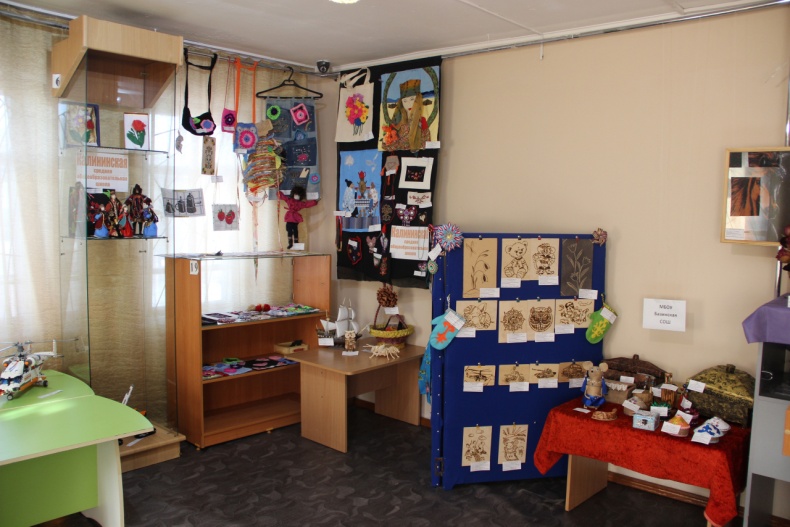 3 марта 2021 г.в выставочном зале МБУК «АКМ им. Н.Ф. Катанова».3 марта в выставочном зале Аскизского краеведческого музея им. Н.Ф. Катанова открылась районная выставка декоративно-прикладного творчества обучающихся "Лучший дизайн объект". На выставке представлены творческие работы обучающихся Аскизского района в таких номинациях как: художественная обработка ткани, художественная обработка дерева, вышивка, робототехника.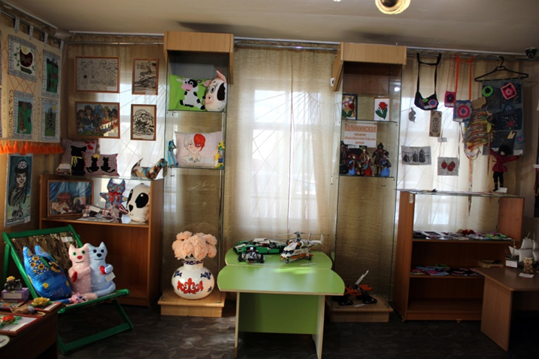 2IX республиканский смотр-конкурс малочисленных народов (шорцев)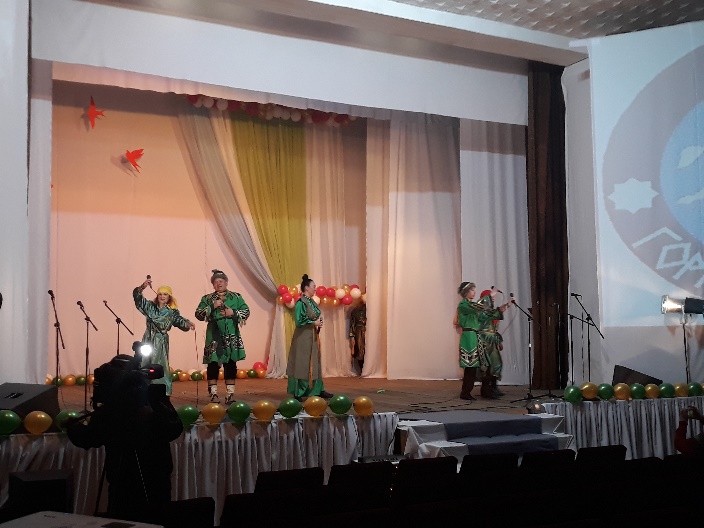 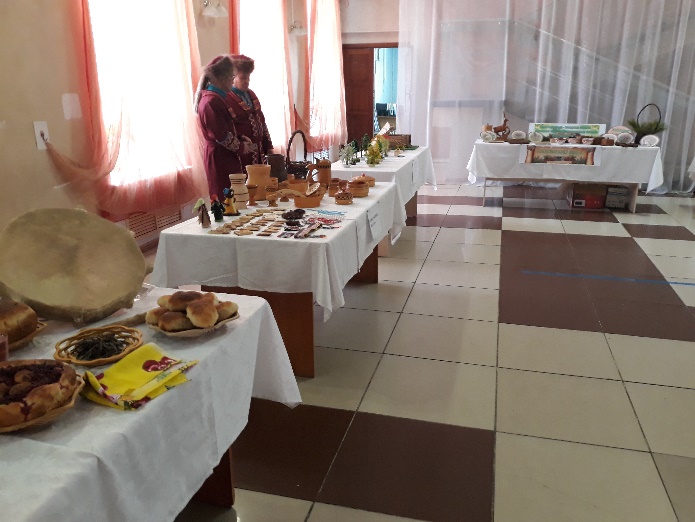 05 марта 2021 г.Аскизский РЦКД 05 марта встречал гостей Республиканского смотра – конкурса малочисленных народов (шорцев). В 12 часов состоялось открытие смотра- конкурса, приветственное слово было предоставлено зам. министра по национальной и территориальной политикеРХ Чертыкову Ю.К.Была организована выставка национальных блюд, ДПИ, литературы.Всего приняли участие в конкурсе 7 общин.Итоги смотра-конкурса:1 место - п. Бискамжа «Элим» 2 место - а. Анчуль «Тамыр»3 место - с. Матыр «Талай суг» 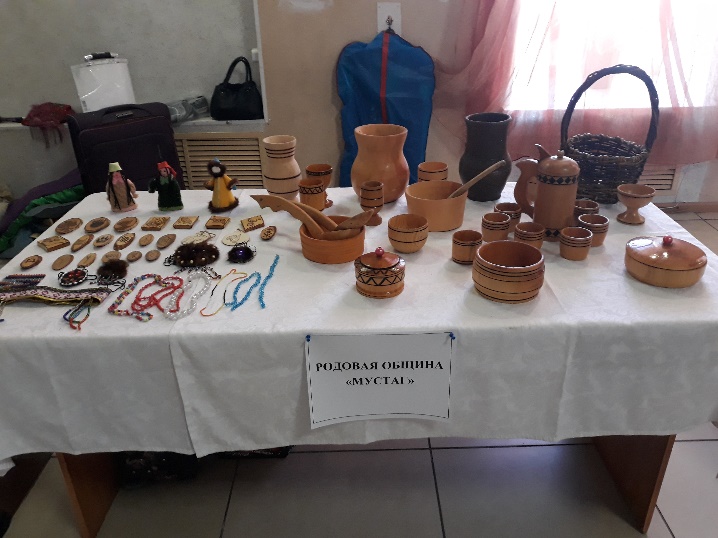 3Праздничный концерт в честь 8 марта«Признание в любви»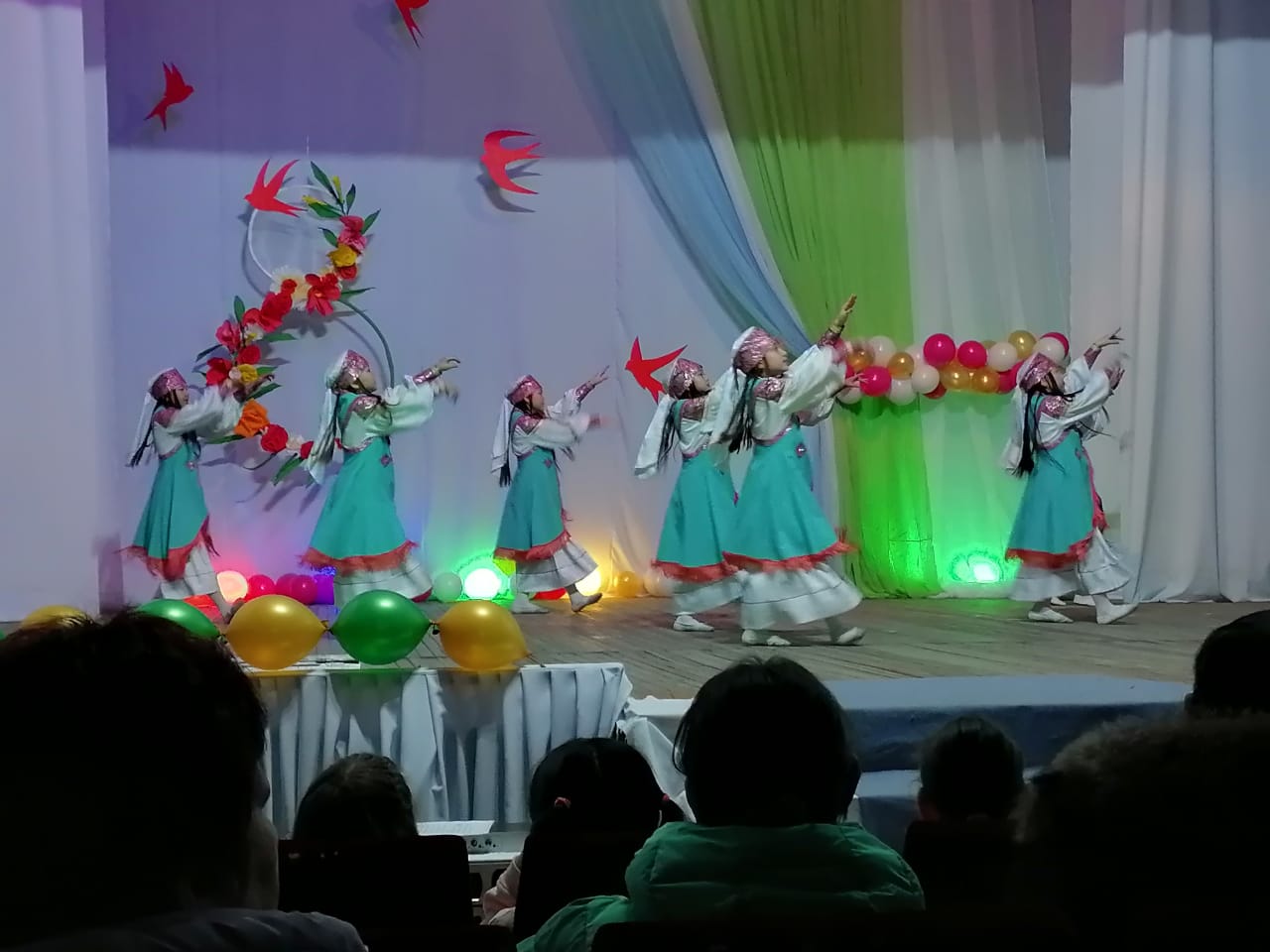 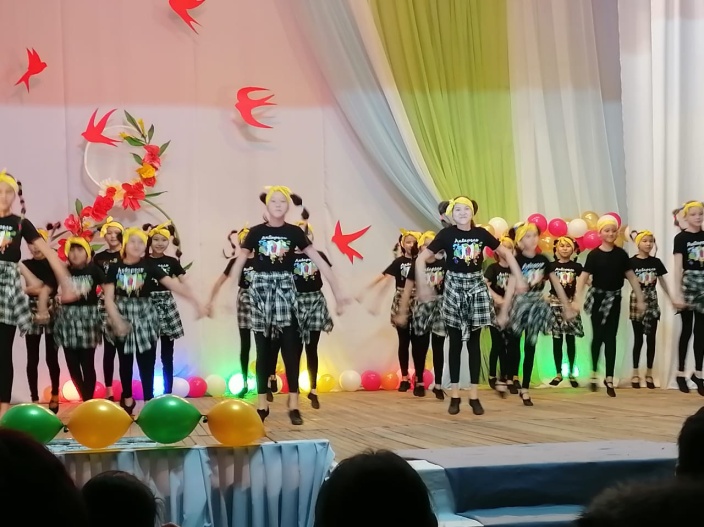 05 марта 2021 г.В «Аскизском РЦКД» 5 марта прошел праздничный концерт «Признание в любви!», на котором присутствовало 150 человек.
Ярким украшением праздника стало выступление хореографической группы Аскизской детской школы искусств - с танцем «Мы маленькие дети» и   танцевальной группы Аскизского РЦКД «Танычах» - «Сагайские ритмы». Также для зрителей выступили дипломанты международного фестиваля цирковых искусств Монголии, действительные члены Московского клуба фокусников, артисты оригинального жанра, Элбэк Цыренжапов и Татьяна Чертыкова с иллюзионным танцевальным японским номером. №Наименование мероприятияСроки проведенияОтветственный